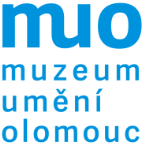 SMLOUVA O VÝPŮJČCEč. 341/2020/AMO Arcibiskupství olomoucké, sídlo: Wurmova 9, 771 01 Olomouc, IČ: 00445151, zastoupeno: Mons. Mgr. Josefem Nuzíkem, generálním vikářem (dále jen jako „půjčitel“ na straně jedné)aMuzeum umění Olomouc, státní příspěvková organizace, sídlo: Denisova 47, 771 11 Olomouc, IČ: 75079950, zastoupeno: Mgr. Ondřejem Zatloukalem, ředitelem              (dále jen jako „vypůjčitel“ na straně druhé)uzavírají níže uvedeného dne, měsíce a roku podle ustanovení § 2193 a násl. zákona č. 89/2012 Sb., (Občanský zákoník) v platném znění tutoSmlouvu o výpůjčceI.Předmětem této smlouvy je za podmínek níže stanovených, bezplatná výpůjčka originálů uměleckých děl (dále jen jako „díla“), která jsou blíže popsána v Příloze č. 1 této smlouvy o 2 listech, pro účely výstavních projektů vypůjčitele. Příloha č. 1 je nedílnou součástí této Smlouvy.II.Díla zůstávají po celou dobu výpůjčky ve vlastnictví půjčitele a smí jich být použito jen k účelu uvedenému v Příloze č. 1 této smlouvy.III.3.1. Vypůjčitel může s předchozím písemným souhlasem půjčitele přenechat vypůjčená díla k užívání dalšímu subjektu – restaurátorovi. Po dobu držení uměleckých děl tímto restaurátorem zůstává odpovědnost stávajícího vypůjčitele dle čl. IV. této smlouvy nedotčena.3.2. Vypůjčitel je povinen oznámit půjčiteli před předáním děl restaurátorovi jeho jméno, bydliště 
a místo, kde budou restaurátorské práce prováděny. Rovněž je povinen předat půjčiteli k odsouhlasení restaurátorský záměr a umožnit mu dohled nad prováděním restaurátorských prací.3.3. Průběh restaurátorských prací bude probíhat pod kontrolou odborných pracovníků Muzea umění Olomouc, státní příspěvkové organizace.IV.Vypůjčitel se zavazuje, že splní tyto podmínky výpůjčky:4.1. Vypůjčených děl smí být použito jen k účelu uvedenému v Příloze č. 1 této smlouvy. S vypůjčenými díly nebude bez předchozího písemného souhlasu půjčitele jakýmkoliv způsobem disponováno, zejména nebudou přemístěna nebo dále půjčována s výjimkou restaurování dle čl. III. této smlouvy.4.2. Po celou dobu výpůjčky zajistí ochranu a bezpečnost vypůjčených děl včetně dodržení odpovídajících klimatických podmínek - 18–25°C, RV 50 +-5%, max. intenzita osvětlení 100 lx.4.3. V případě, že budou díla reprodukována v  katalogu výstavy, předá vlastníkovi jedno vydání katalogu.4.4. Vypůjčená díla nemusí být pojištěna, avšak vypůjčitel odpovídá za jakékoliv poškození, zničení nebo ztrátu vypůjčených děl, ať k tomu dojde jakýmkoliv způsobem, a to až do výše pojistných cen děl, od okamžiku jejich převzetí do okamžiku jejich vrácení. 4.5. Vypůjčitel zajistí na své náklady a nebezpečí přepravu děl z místa jejich současného umístění až do prostor vypůjčitele a zpět.V.5.1. Doba výpůjčky je specifikována v Příloze č. 1 této smlouvy a bude ukončena: 1./ dohodou smluvních stran; 2./ uplynutím sjednané doby výpůjčky.5.2. Půjčitel může požadovat okamžité vrácení vypůjčených děl, zejména jestliže vypůjčitel neužívá vypůjčených děl řádně nebo jestliže je užívá v rozporu s účelem, ke kterému byla díla vypůjčena, příp. poruší-li některou z dohodnutých podmínek této smlouvy.VI.6.1. Práva a povinnosti smluvních stran, které nejsou touto smlouvou výslovně upraveny, se řídí platnými obecně závaznými předpisy, zejména zákonem č. 89/2012 Sb., občanský zákoník.6.2. Veškeré změny a doplňky této smlouvy se sjednávají písemně formou číselně označovaných dodatků odsouhlasených a podepsaných oběma smluvními stranami.6.3. Pokud by některá ujednání v této smlouvě měla být neplatná, nemá to vliv na platnost ostatních ustanovení této smlouvy. Neplatná ustanovení smlouvy jsou v takovém případě nahrazena ustanoveními příslušného zákona.6.4. Tato smlouva je vyhotovena ve třech stejnopisech, z nichž dvě obdrží vypůjčitel, jedno vyhotovení smlouvy si ponechá půjčitel.6.5. Na tuto smlouvu se vztahuje povinnost zveřejnění této smlouvy dle zákona č. 340/2015 Sb., o registru smluv. Zveřejnění provede pouze vypůjčitel. Příloha č. 1 této smlouvy má důvěrnou povahu z důvodu zájmu na ochraně kulturního dědictví a sbírek půjčitele a není určena ke zveřejnění. 6.6. Smluvní strany se dohodly v souladu s § 504 zákona č. 89/2012 Sb., občanský zákoník, že za obchodní tajemství budou v rámci uzavíraného smluvního vztahu považovány zejména citlivé a důvěrné informace, které nejsou určeny v celém rozsahu ke zveřejnění v souladu s § 5 odst. 6 a § 5 odst. 8 zákona č. 340/2015 Sb., o zvláštních podmínkách účinnosti některých smluv, uveřejňování těchto smluv a o registru smluv (zákon o registru smluv), protože mohou vést k ohrožení sbírkových předmětů (zejména z důvodu zájmu na ochranu kulturního dědictví a sbírek v souladu se zákonem č. 122/2000 Sb., o ochraně sbírek muzejní povahy a o změně některých dalších zákonů).6.7. Tato smlouva nabývá platnosti dnem připojení podpisů statutárních zástupců a otisků razítek obou smluvních stran a účinnosti okamžikem zveřejnění v registru smluv dle zákona č. 340/2015 Sb., o registru smluv. 6.8. Účastníci této smlouvy prohlašují, že si tuto smlouvu před jejím podpisem přečetli, že byla uzavřena po vzájemném projednání, podle jejich pravé a svobodné vůle, určitě, vážně a srozumitelně, nikoliv v tísni, za jednostranně nevýhodných podmínek. Autentičnost této smlouvy potvrzují svými podpisy a otisky razítek.6.9. Platnost dosavadní Smlouvy č.j.  250/215/AMO se tímto ruší.V Olomouci dne ………….…………………       	V Olomouci dne ………………………….. ………………………………………….…………………………….    	……………………………………………………………………	
Arcibiskupství olomoucké	Muzeum umění Olomouc, státní příspěvková organizacezast.: Mons. Mgr. Josefem Nuzíkem,        	zast.: Mgr. Ondřejem Zatloukalem, ředitelemgenerálním vikářemPříloha č. 1 Smlouvy o výpůjčce čj. 341/2020/AMOxxx 